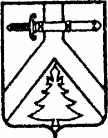 КРАСНОКАМЕНСКИЙ ПОСЕЛКОВЫЙ СОВЕТ ДЕПУТАТОВКУРАГИНСКОГО РАЙОНАКРАСНОЯРСКОГО КРАЯРЕШЕНИЕ 15.06.2018 				пгт. Краснокаменск				№ 49-146рО проведении публичных слушаний по вопросу«О внесении изменений в Устав поселка Краснокаменск»В соответствии со ст.28 Федерального закона от 06.10.2003 г. №131-ФЗ «Об общих принципах организации местного самоуправления в Российской Федерации», ст.36 Устава поселка Краснокаменск и Положением о порядке проведения публичных слушаний в муниципальном образовании поселок Краснокаменск, утвержденным Решением Краснокаменского поселкового Совета депутатов от 08.12.2005 г. № 7-19р, поселковый Совет депутатов решил:1. Провести публичные слушания по вопросу «О внесении изменений в Устав поселка Краснокаменск Курагинского района Красноярского края», 02 июля 2018 года в 1600 в холле Администрации поселка Краснокаменск по адресу: п. Краснокаменск, ул. Центральная,7.2. Назначить председательствующим на публичных слушаниях Горбова В.Б. - Главу поселка Краснокаменск, секретарем – Яковенко Е.А. специалиста 1 категории администрации поселка, докладчиком – Чебрукову О.Н. главного специалиста по юридическому сопровождению деятельности Администрации, по обсуждению проекта решения Краснокаменского поселкового Совета депутатов «О принятии муниципального правового акта о внесении изменений и дополнений в Устав поселка Краснокаменск Курагинского района Красноярского края».3. Утвердить рабочую группу по разработке проекта решения о внесении изменений и дополнений в Устав поселка Краснокаменск, подготовке и проведения публичных слушаний, рассмотрению предложений по проекту решения «О принятии муниципального правового акта о внесении изменений в Устав поселка Краснокаменск Курагинского района Красноярского края» в следующем составе:председатель Краснокаменского поселкового Совета депутатов, руководитель рабочей группы (по согласованию).Члены рабочей группыГорбов В.Б.- Глава поселка Краснокаменск Тимошенко К.В. –зам главы администрации.Чебрукова О.Н.- главный специалист по юридическому сопровождению деятельности администрацииКазарян Г.И.- главный бухгалтер администрацииЯковенко Е.А. - специалист 1 категории администрации	4. Утвердить порядок организации и проведения публичных слушаний по вопросу «О внесении изменений в Устав поселка Краснокаменск Курагинского района Красноярского края» (приложение).5. Контроль возложить на председателя Краснокаменского поселкового Совета депутатов 6. Решение вступает в силу в день, следующий за днем официального опубликования в газете «Тубинские вести».Председатель Краснокаменского поселкового Совета депутатов                                                			Глава поселка                         Григорьев С.В.                                                                                            Горбов В.Б.Приложение к Решению Краснокаменскогопоселкового Совета депутатов от 15.06.2018  № 49-146рПОРЯДОКорганизации и проведения публичных слушаний по вопросу«О внесении изменений в Устав поселка КраснокаменскКурагинского района Красноярского края»1. Общие положения1.1. Настоящее положение определяет порядок организации и проведения публичных слушаний по вопросу «О внесении изменений в Устав поселка Краснокаменск Курагинского района Красноярского края» (далее – публичных слушаний) и направлено на реализацию права жителей поселка на осуществление местного самоуправления посредством участия в публичных слушаниях.1.2. Публичные слушания проводятся с целью обсуждения проекта решения «О принятии муниципального правового акта о внесении изменений в Устав поселка Краснокаменск Курагинского района Красноярского края».1.3. Участниками публичных слушаний могут быть жители поселка, представители политических партий, общественных объединений, трудовых коллективов и иных объединений граждан, депутаты представительного органа, должностные лица органов местного самоуправления и др.2. Подготовка публичных слушаний2.1. Для подготовки и проведения публичных слушаний создается рабочая группа, которая располагается в администрации поселка по адресу: пгт. Краснокаменск, ул.Центральная,7.2.2. Руководитель рабочей группы созывает первое заседание рабочей группы не позднее трех дней со дня принятия решения о проведении публичных слушаний.2.3. В целях организации и проведения публичных слушаний рабочая группа:-проводит работу над проектом решения «О принятии муниципального правового акта о  внесении изменений в Устав поселка Краснокаменск Курагинского района Красноярского края» со дня принятия решения о проведении публичных слушаний;-обеспечивает доведение до сведения жителей поселка информацию о проведении публичных слушаний и текста проекта решения «О принятии муниципального правового акта о внесении изменений в Устав поселка Краснокаменск Курагинского района Красноярского края» не позднее 10 дней до проведения публичных слушаний путем опубликования в газете «Тубинские вести» и обнародования на информационных досках поселка;-проводит анализ предложений, представленных гражданами;-составляет список лиц, участвующих в публичных слушаниях, с правом выступления;-устанавливает порядок выступлений на публичных слушаниях;-осуществляет подсчет голосов при голосовании в ходе публичных слушаний;-организует подготовку решения о результатах публичных слушаний и его опубликование (обнародование), а также направление данного решения, предложений, одобренных участниками публичных слушаний, и протокола публичных слушаний поселковому Совету депутатов.2.4. Рабочая группа вправе привлекать к своей деятельности граждан и специалистов для выполнения консультативных и экспертных работ.3. Порядок внесения предложений в проект решения «О принятии муниципального правового акта о внесении изменений в Устав поселка Краснокаменск Курагинского района Красноярского края»3.1. Опубликованный проект решения «О принятии муниципального правового акта о внесении изменений в Устав поселка Краснокаменск Курагинского района Красноярского края» обсуждается на собраниях политических партий, общественных организаций, трудовых коллективов, иных собраниях граждан.3.2. Предложения по проекту решения в письменном виде направляются в рабочую группу с аргументированным обоснованием внесения данных предложений. Если предложения приняты на собрании граждан, то к тексту предложения прилагается протокол такого собрания, оформленный в установленном порядке, и список представителей, уполномоченных выступать на публичных слушаниях по вносимым предложениям.4. Порядок проведения публичных слушаний.4.1. Публичные слушания проводятся в помещении, позволяющем обеспечить массовое участие в них жителей поселка.4.2. На публичные слушания не допускаются лица, находящиеся в состоянии алкогольного или наркотического опьянения.4.3. Присутствующие и выступающие на публичных слушаниях не вправе:-употреблять в своей речи грубые и оскорбительные выражения, наносящие ущерб чести и достоинству других лиц;-использовать ложную и непроверенную информацию;-осуществлять иные действия, нарушающие общественный порядок.При несоблюдении указанных требований нарушители подлежат удалению из помещения, в котором проходят публичные слушания.4.4. Перед началом проведения мероприятия рабочая группа организует регистрацию выступающих и общий учет численности участников публичных слушаний.4.5. Председательствующий на публичных слушаниях открывает мероприятие и оглашает тему публичных слушаний, вопрос, выносимый на обсуждение, инициаторов проведения публичных слушаний, основания и причины их проведения, предложения рабочей группы по порядку проведения публичных слушаний.4.6. В процессе проведения публичных слушаний обсуждаются вносимые предложения к проекту решения «О принятии муниципального правового акта о внесении изменений в Устав поселка Краснокаменск Курагинского района Красноярского края», выслушиваются мнения выступающих, заключение рабочей группы. Председательствующий подводит итоги мероприятия, после чего принимается решение о результатах публичных слушаний, которое отражается в протоколе. Решение принимается простым большинством голосов от общего числа участников публичных слушаний и носит рекомендательный характер.4.7. Председательствующий дает слово секретарю для оглашения протокола публичных слушаний.4.8. Решение (резолютивная часть протокола) публичных слушаний, включая мотивированное обоснование принятого решения, подлежит опубликованию и размещению на официальном сайте муниципального образования в сети «Интернет» в десятидневный срок со дня принятия.